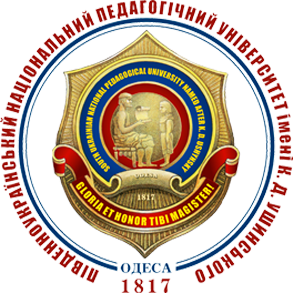 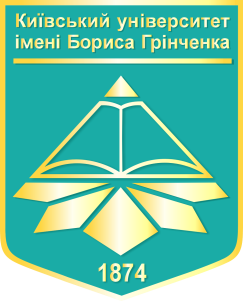 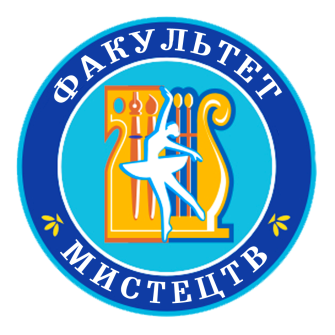 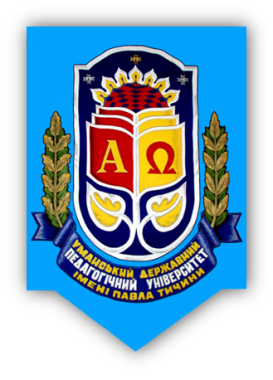 МІНІСТЕРСТВО ОСВІТИ І НАУКИ УКРАЇНИУМАНСЬКИЙ ДЕРЖАВНИЙ ПЕДАГОГІЧНИЙ УНІВЕРСИТЕТІМЕНІ ПАВЛА ТИЧИНИРАДА МОЛОДИХ НАУКОВЦІВ ТА МОЛОДИХ ДОСЛІДНИКІВФАКУЛЬТЕТУ МИСТЕЦТВРЕГІОНАЛЬНИЙ НАУКОВО-ТВОРЧИЙ ЦЕНТР ХУДОЖНЬОЇ ОСВІТИІ МАЙСТЕРНОСТІСТУДЕНТСЬКЕ НАУКОВЕ ТОВАРИСТВО ФАКУЛЬТЕТУ МИСТЕЦТВКИЇВСЬКИЙ УНІВЕРСИТЕТ ІМЕНІ БОРИСА ГРІНЧЕНКАІНСТИТУТ МИСТЕЦТВДЗ «ПІВДЕННОУКРАЇНСЬКИЙ НАЦІОНАЛЬНИЙ ПЕДАГОГІЧНИЙ УНІВЕРСИТЕТ ІМЕНІ К. Д. УШИНСЬКОГО»Інформаційний лист (оновлений)Шановні студенти!ЗАПРОШУЄМОВас взяти участь у роботіХ Всеукраїнської студентської наукової конференції«Мистецька освіта у контексті євроінтеграційних процесів»,яка відбудеться 16 березня 2023 рокуна базі факультету мистецтв Уманського державного педагогічного університету імені Павла ТичиниРобота конференції планується за такими напрямами:1. Музичне мистецтво. 2. Образотворче мистецтво. 3. Декоративно-прикладне мистецтво. 4. Мистецтво дизайну. 5. Хореографічне мистецтво. 6. Педагогічний дискурс у контексті мистецької освіти.Робоча мова конференції: українська.ФОРМА ПРОВЕДЕННЯ: ДИСТАНЦІЙНАВідкриття конференції – 16 березня 2023 року об 11:00.Інтернет-платформа Zoom.Підключення до конференції Zoom: https://us02web.zoom.us/j/2671730292?pwd=UC92UG9BTjhqcUVoa1U3UUlSbVVtUT09 Ідентифікатор конференції: 267 173 0292Код доступу: 919855Початок проведення пленарного засідання: 11:00Регламент: –	доповіді на пленарному засіданні – до 15 хв.;–	доповіді на секційних засіданнях – до 10 хв.;–	повідомлення – до 5 хв.Умови участі в конференції:Для участі у конференції необхідно до 15 березня 2023 року подати до оргкомітету такі матеріали:заявку (зразок додається); текст тез доповіді в електронному варіанті. Порядок розміщення матеріалу:прізвище, ім’я автора;навчальний заклад;відомості про наукового керівника (ПІБ, вчений ступінь, вчене звання, посада і місце роботи);назва статті;посилання на використані джерела подавати у квадратних дужках, де через кому вказувати номер джерела та сторінку цитування у даному виданні (зразок [1, с. 56]). Література має оформлятися за алфавітом.Тези доповідей будуть розміщені у збірнику матеріалів конференції «Мистецька освіта у контексті євроінтеграційних процесів». Благодійний внесок за участь у конференції ми спрямуємо на потреби мінометної батареї 160 тербату, де служить викладач факультету мистецтв УДПУ імені Павла Тичини. Щиро дякуємо всім за кожну перераховану гривню! Картка ПриватБанку 5168 7422 4432 0739, Музика ОльгаЕлектронний варіант тез доповіді та заявки просимо надсилати електронним листом на адресу: kovalenkonext.as@gmail.com Вимоги до оформлення тез:Обсяг публікації – від 3-х повних сторінок, шрифт Times New Roman, кегль 16; міжрядковий інтервал 1,0; абзацний відступ – 1,25 см; всі поля – 2,0 см; редактор Word. Сторінки не нумеруються. У тексті слід використовувати символи за зразком: лапки типу «…», дефіс (-), тире (–), апостроф (’). Малюнки, виконані векторною графікою, мають бути вміщені одним об’єктом або згруповані і обов’язково підписані. Скановані малюнки виконувати з роздільною здатністю не менше 300 dpi та прив’язувати їх до тексту й групувати у відповідному масштабі.Назва файлу повинна відповідати прізвищу, імені, а також назві міста учасника конференції (Коваленко Анатолій Умань).Список використаних джерел оформлювати в алфавітному порядку згідно з ДСТУ 8302:2015 «Бібліографічне посилання. Загальні положення та правила складання». Зразок оформлення ДОДАЄТЬСЯ.За достовірність фактів, цитат, імен, назв та інших відомостей відповідають автори та їхні наукові керівники.Зразок оформлення тез:Дмитро Волошин,Уманський державний педагогічнийуніверситет імені Павла ТичиниНауковий керівник:кандидат педагогічних наук,доцент кафедриінструментального виконавстваАнатолій КоваленкоДЕЯКІ ОСОБЛИВОСТІ ГІТАРНОЇ МУЗИКИХХ СТОЛІТТЯТекст доповіді… Текст доповіді… Текст доповіді… Текст доповіді… Текст доповіді… Текст доповіді…Текст доповіді…Список використаних джерел:Іванніков Т. П. Тенденції розвитку гітарного мистецтва 1970–2010 років: дис. ... канд. мистецтвознавства. Харків, 2012. 255 с.Мошак Є. Г. Традиції гітарної музики в контексті європейської музичної культури другої половини ХХ століття : дис. … канд. мистецтвознавства. Одеса, 2012. 181 с.Більш детальну інформацію про конференцію можна отримати:Тел.: (096)849-26-73, (063)679-14-26 – Коваленко Анатолій СергійовичE-mail: kovalenkonext.as@gmail.com Чекаємо на Вас! З повагою, оргкомітет.ЗАЯВКА НА УЧАСТЬХ Всеукраїнської студентської наукової конференції«Мистецька освіта у контексті євроінтеграційних процесів»Форма заявки на участь у конференції:ПрізвищеІм’яПо батьковіЗаклад освіти, містоСпеціальність, курсНомер відділення нової пошти, адресаНомер телефонуE-mail:Відомості про наукового керівника (ПІБ, науковий ступінь, вчене звання, посада, навчальний заклад, структурний підрозділ)СекціяТема доповідіМультимедійна презентація: так/ні